Maths Home Learning PackYear 5/6  Miss Reed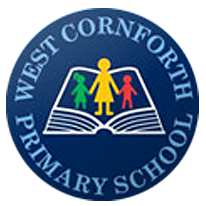 Times Tables Practice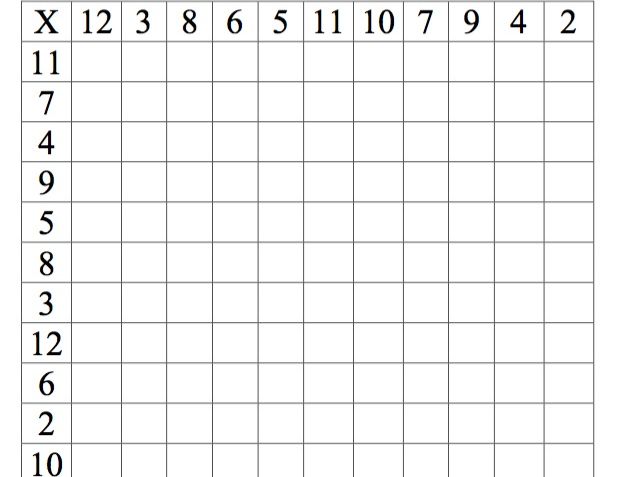 Monday 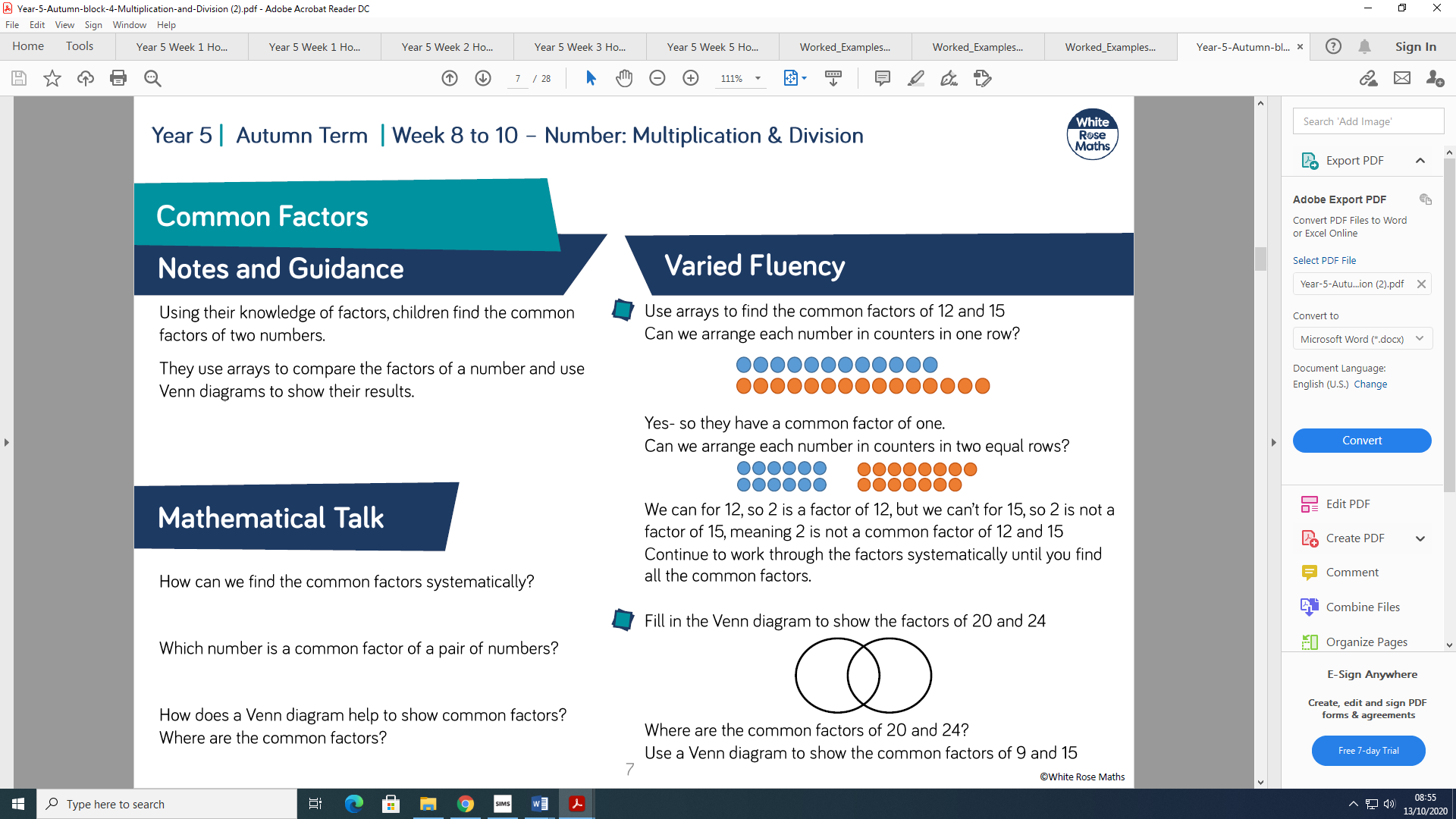 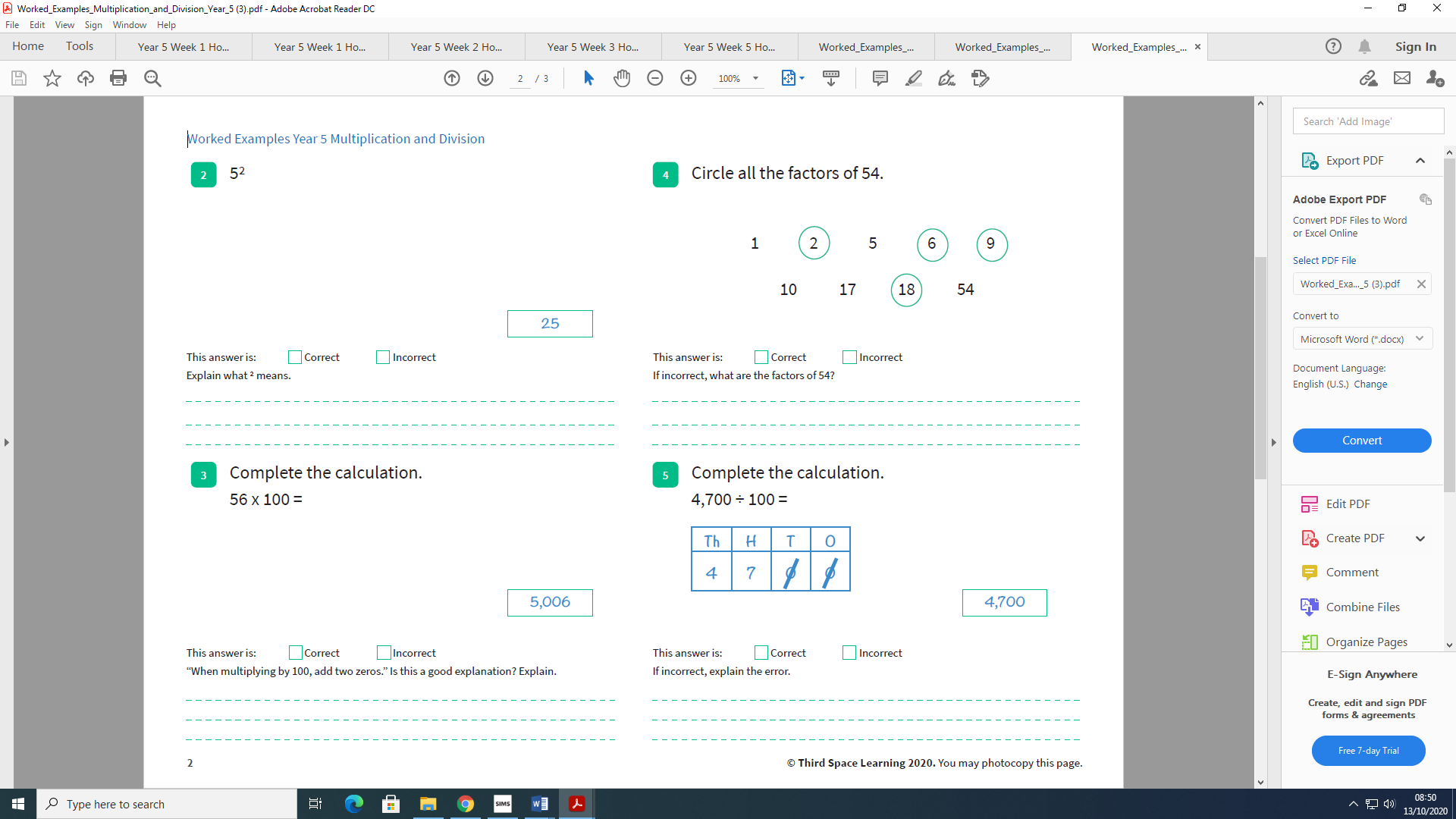 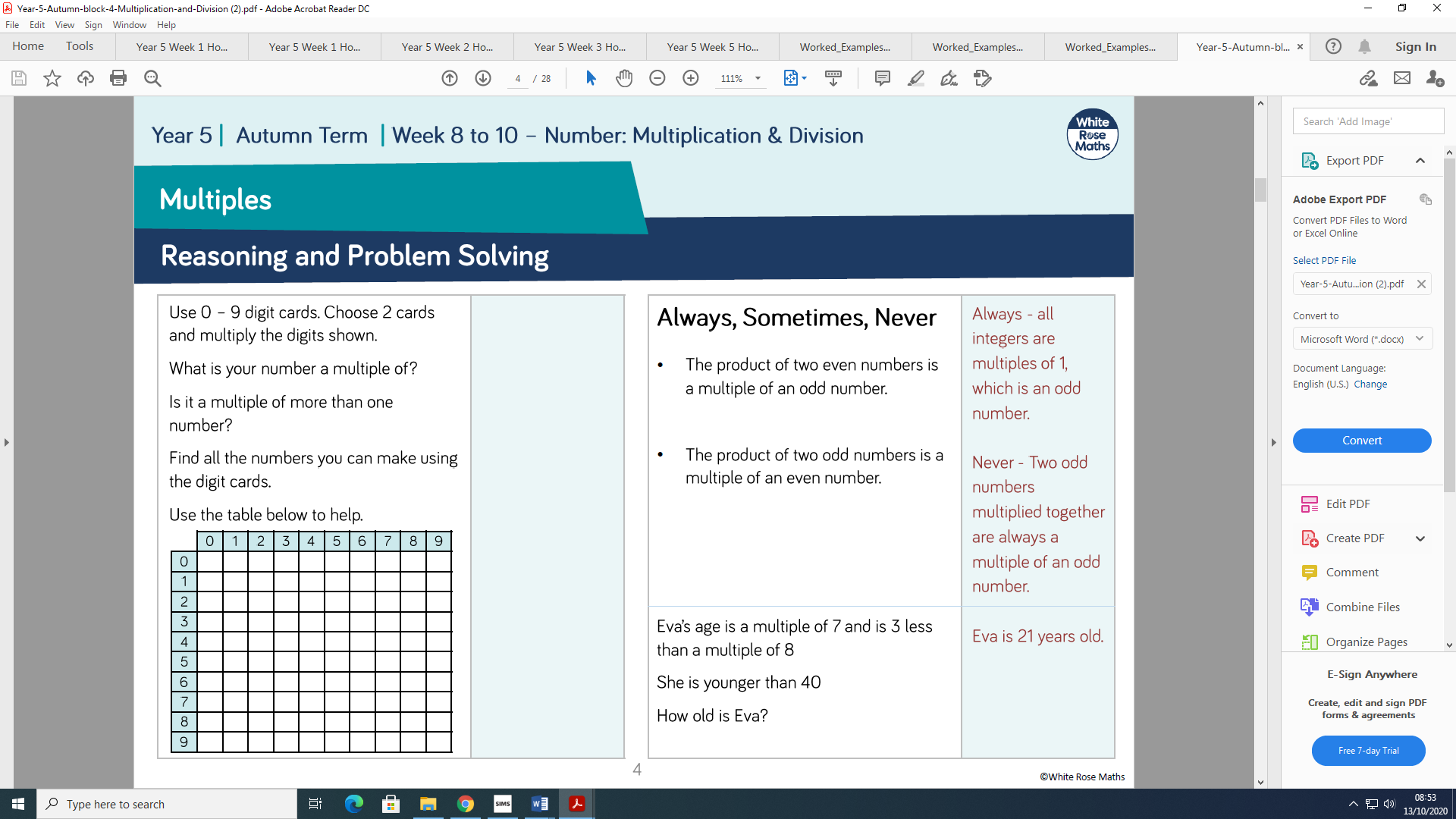 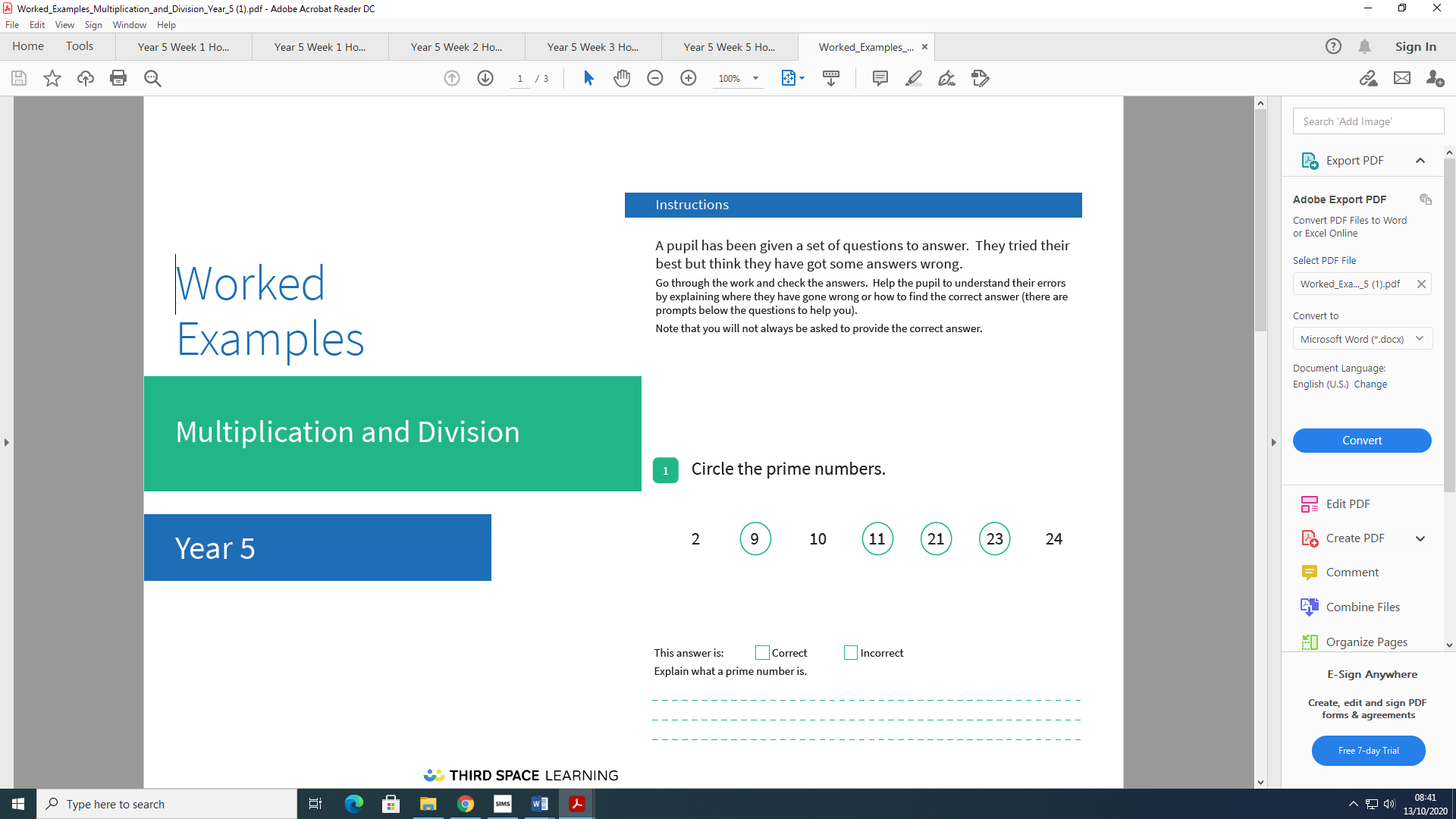 Tuesday 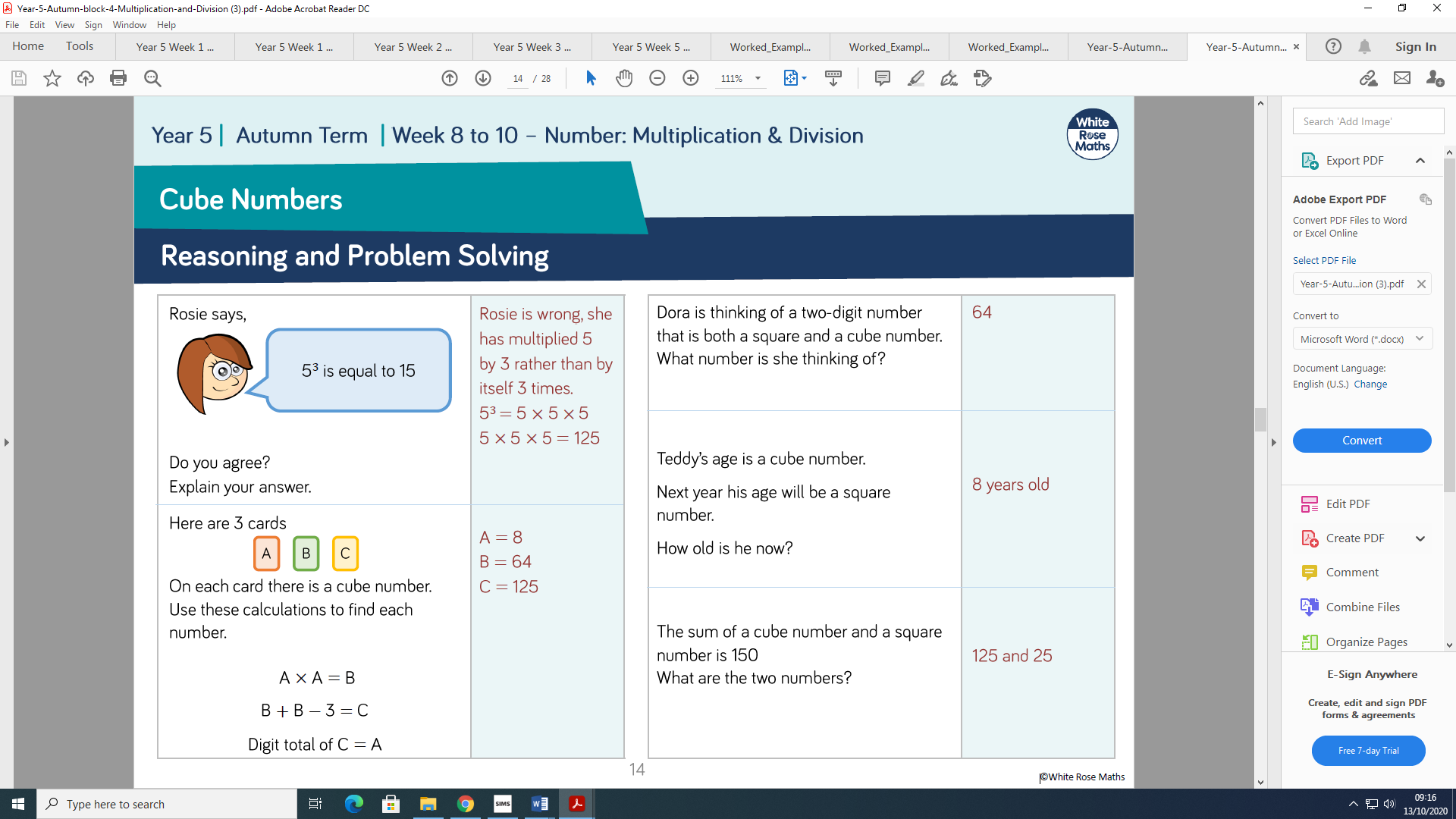 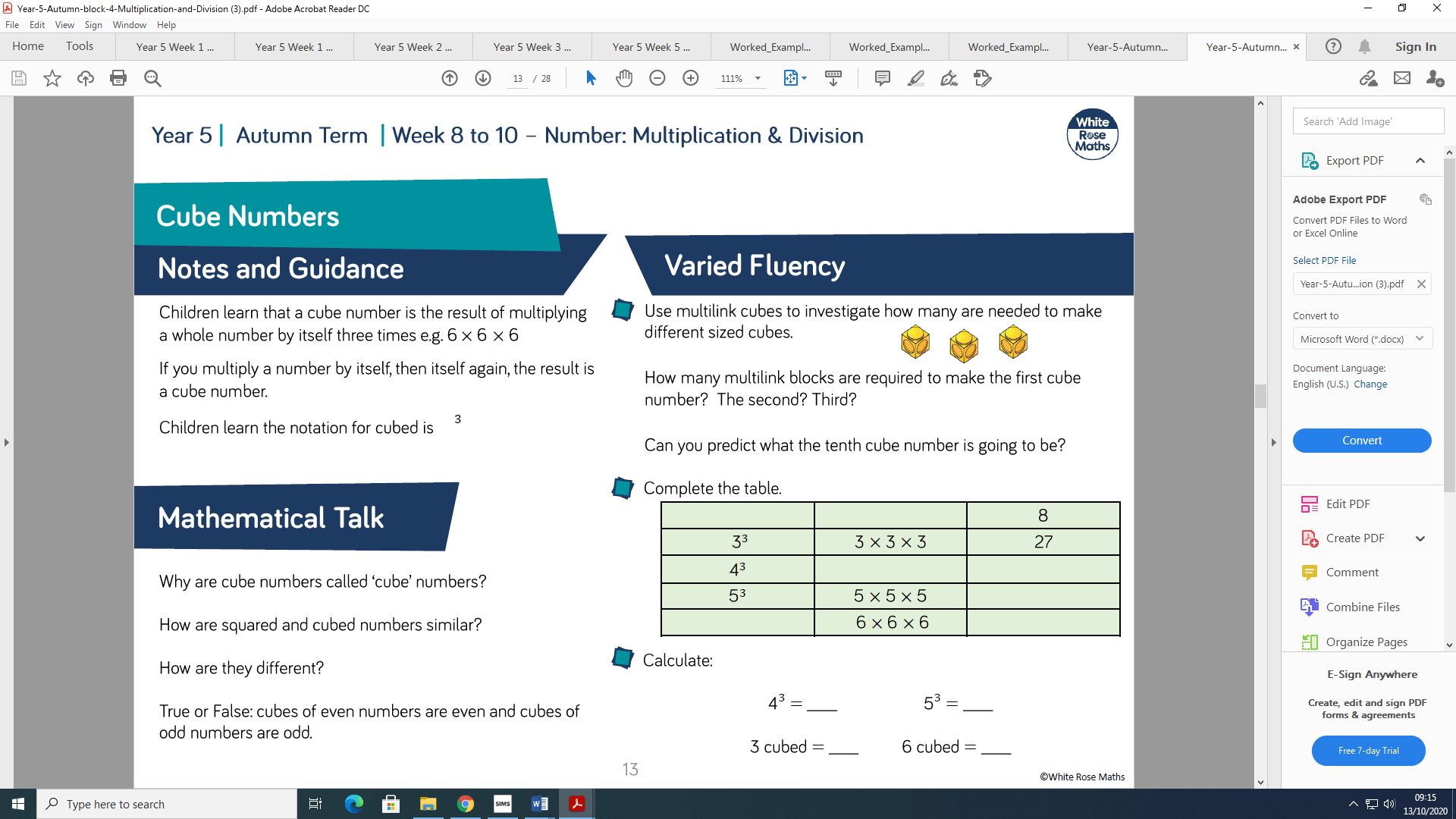 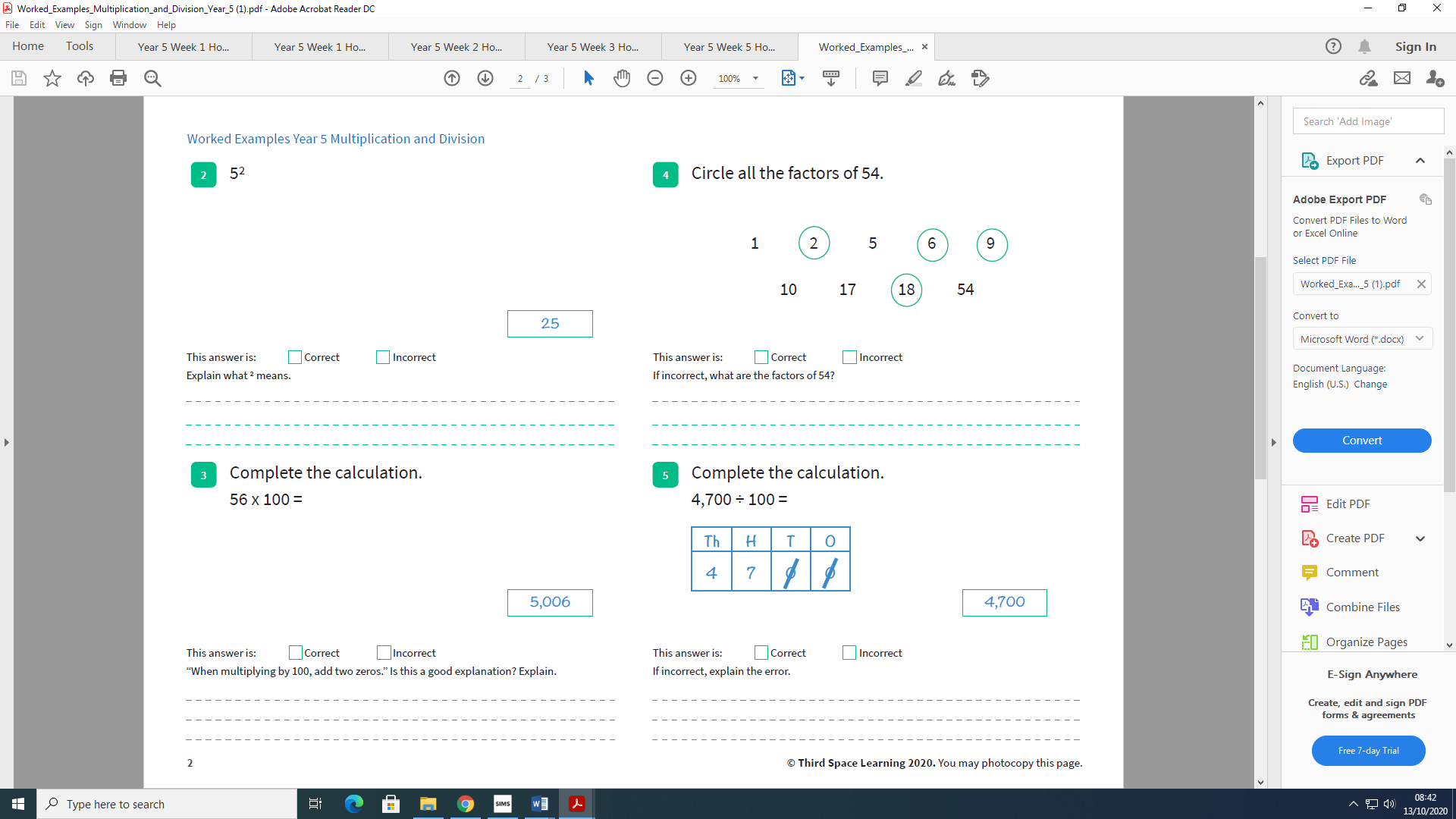 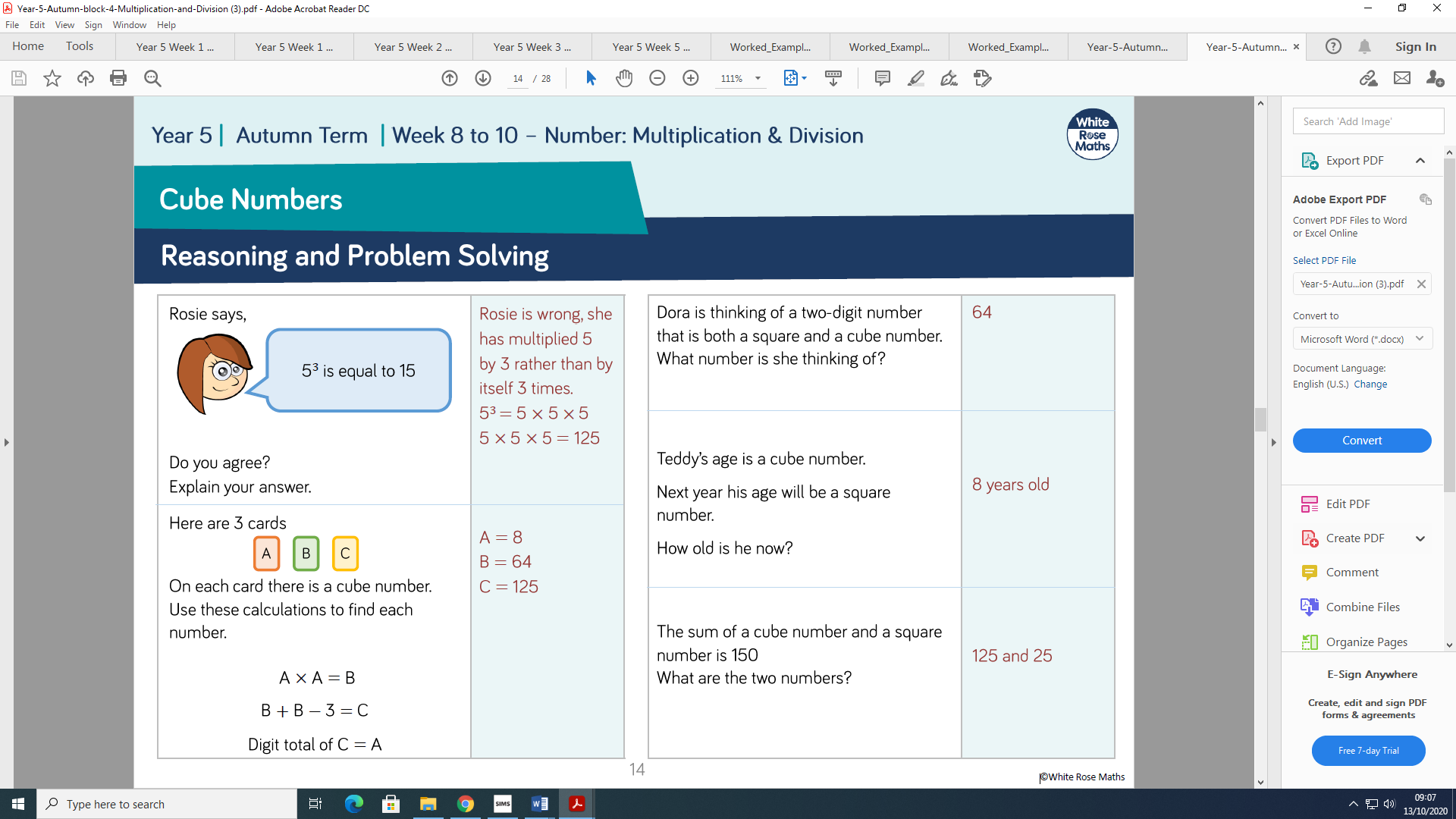 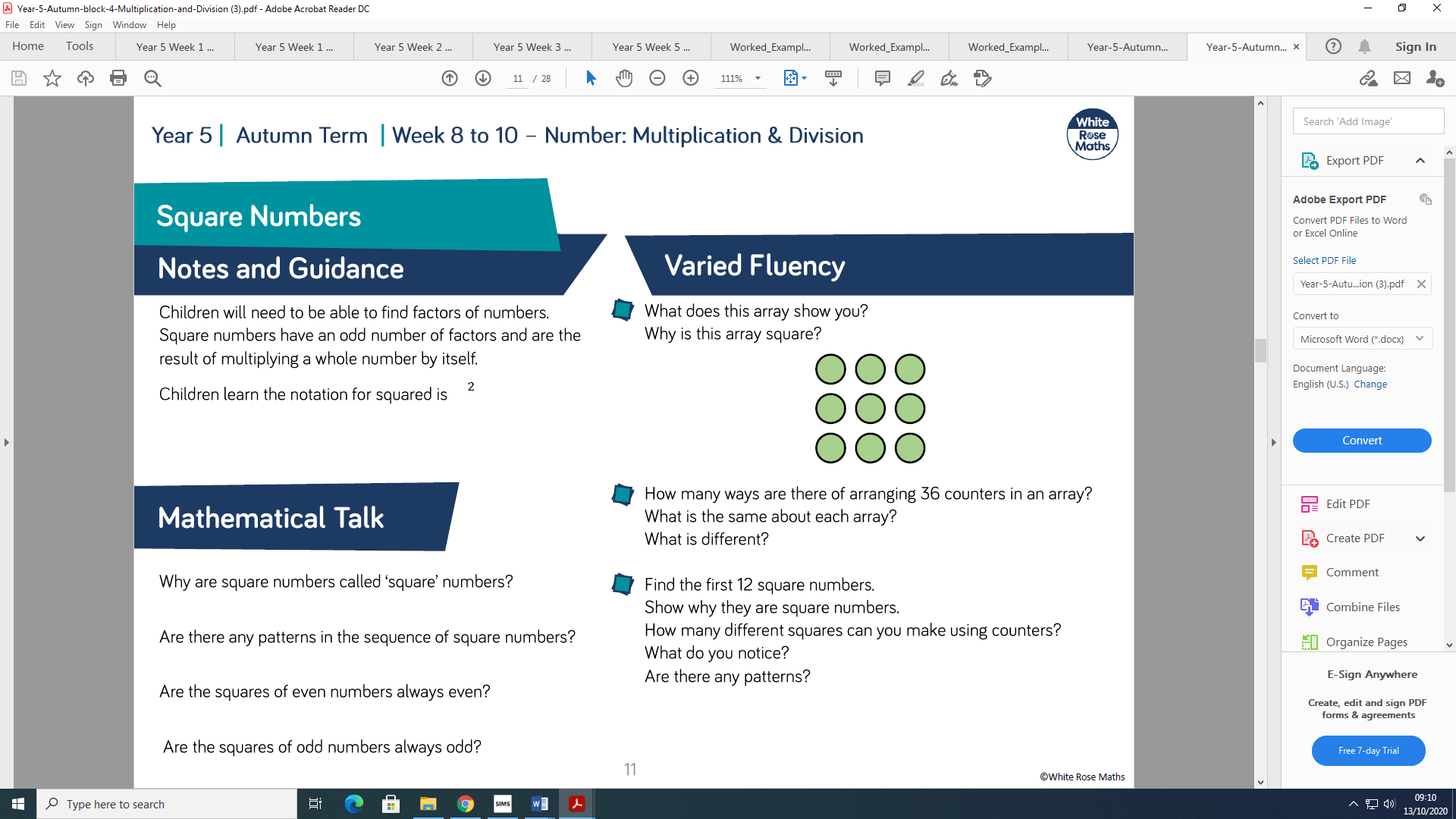 Wednesday 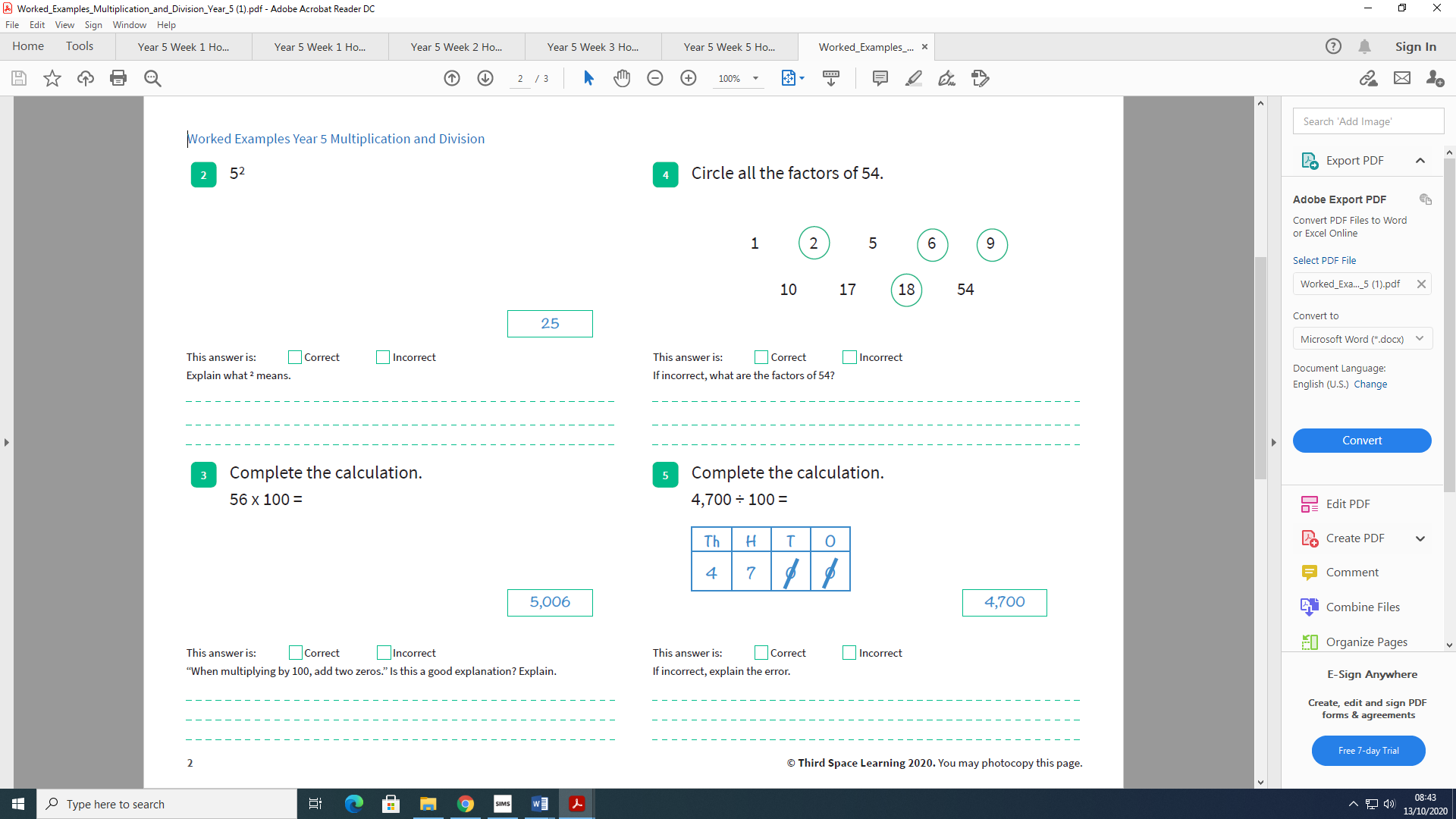 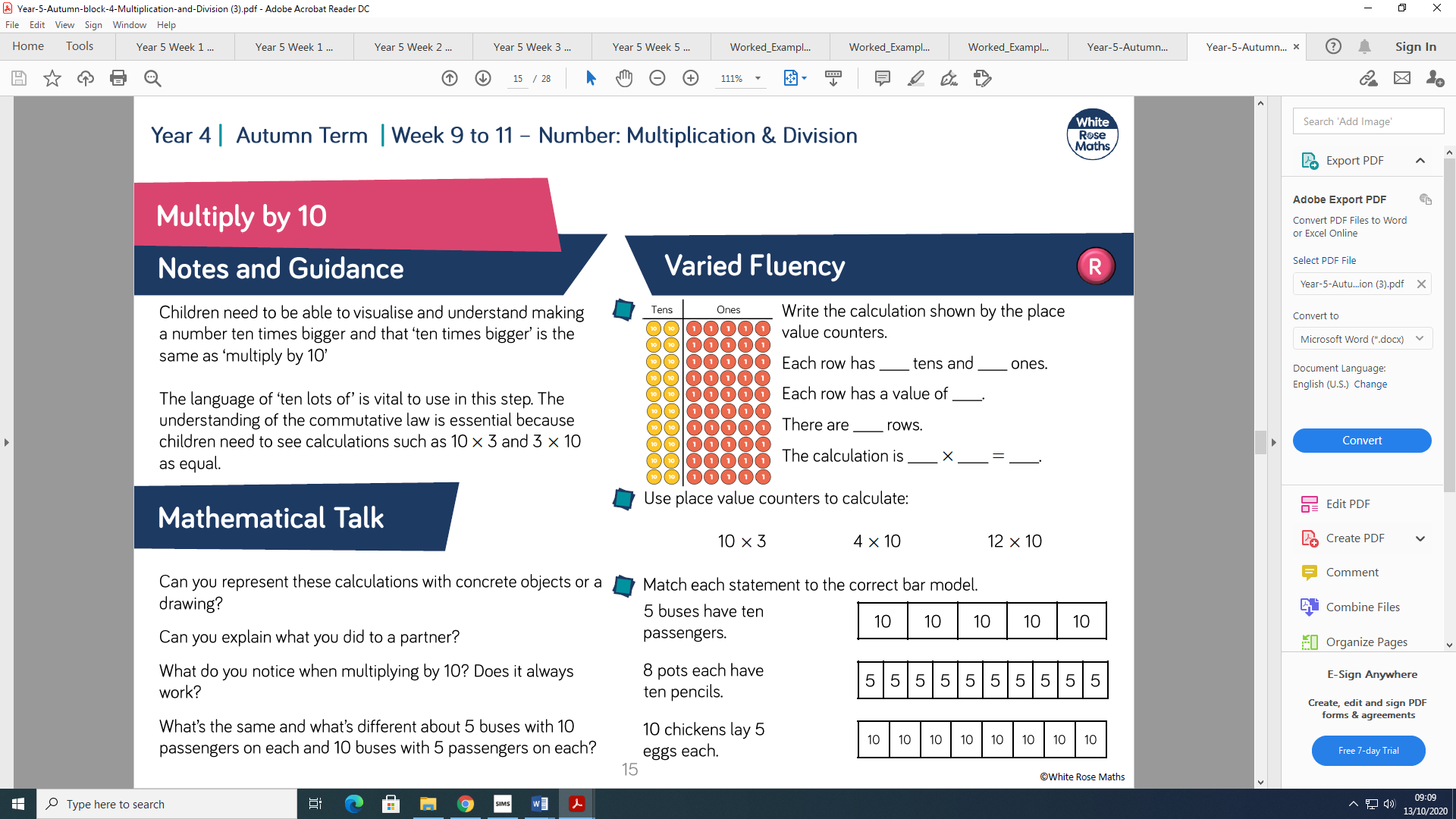 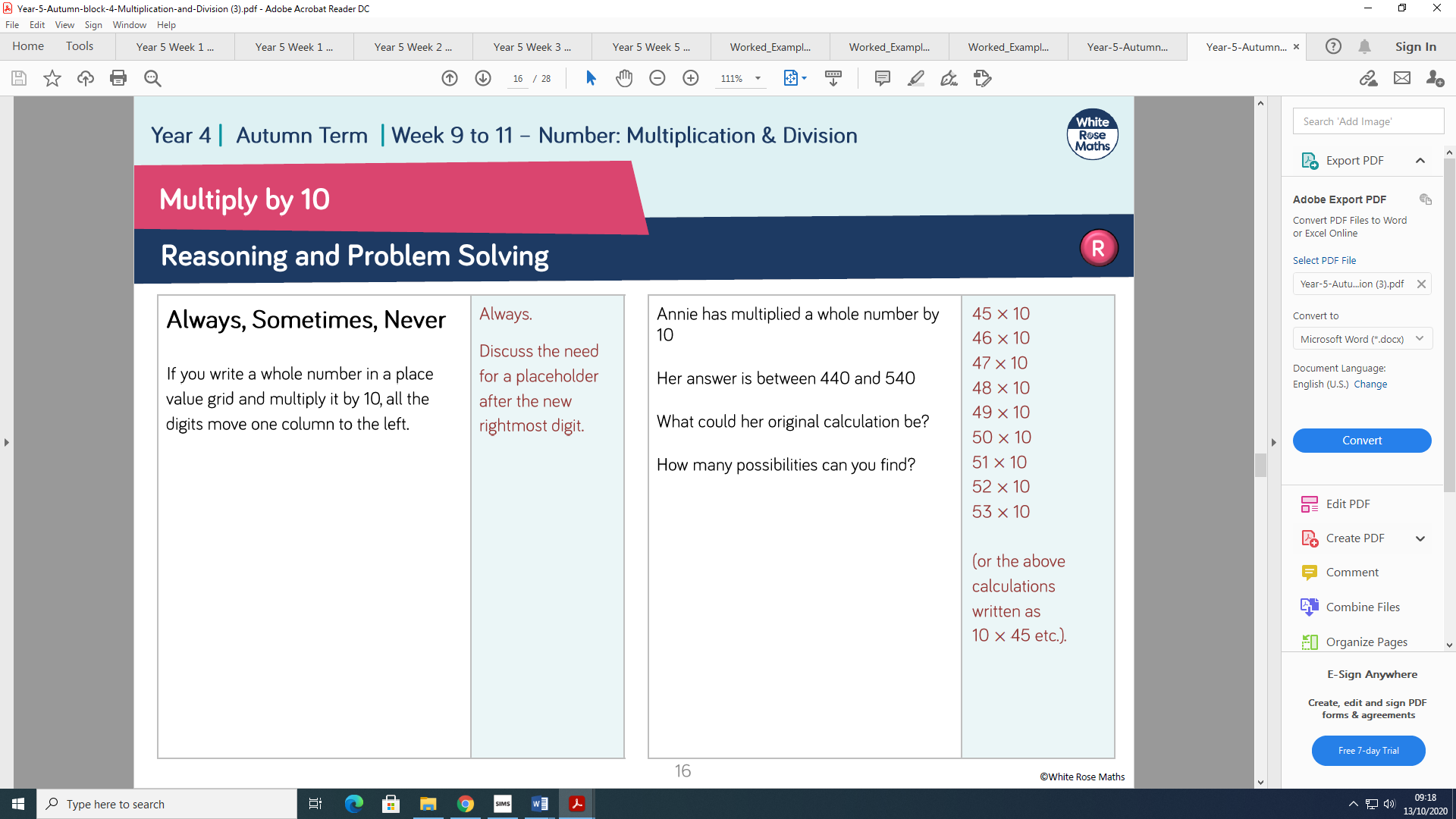 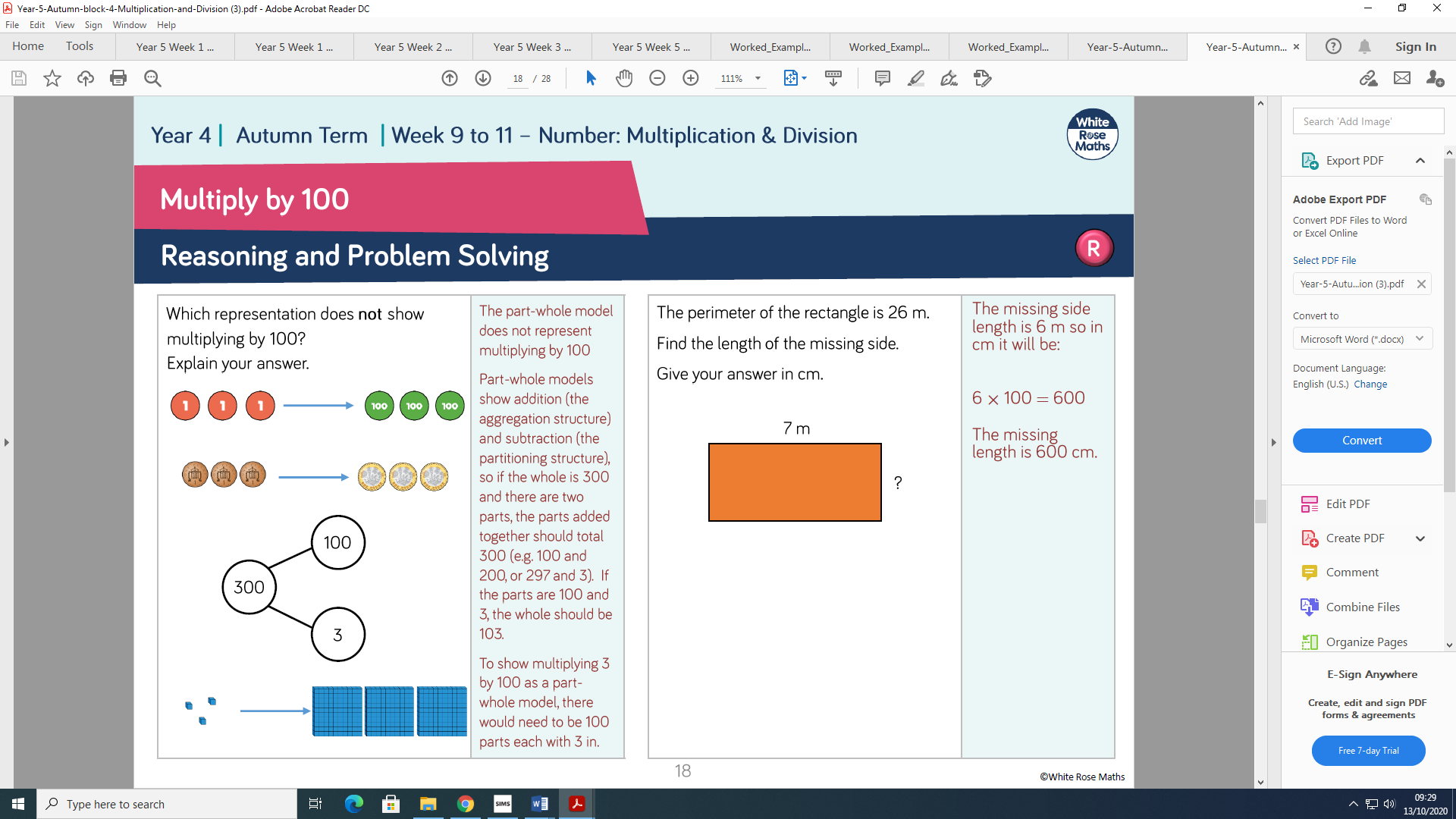 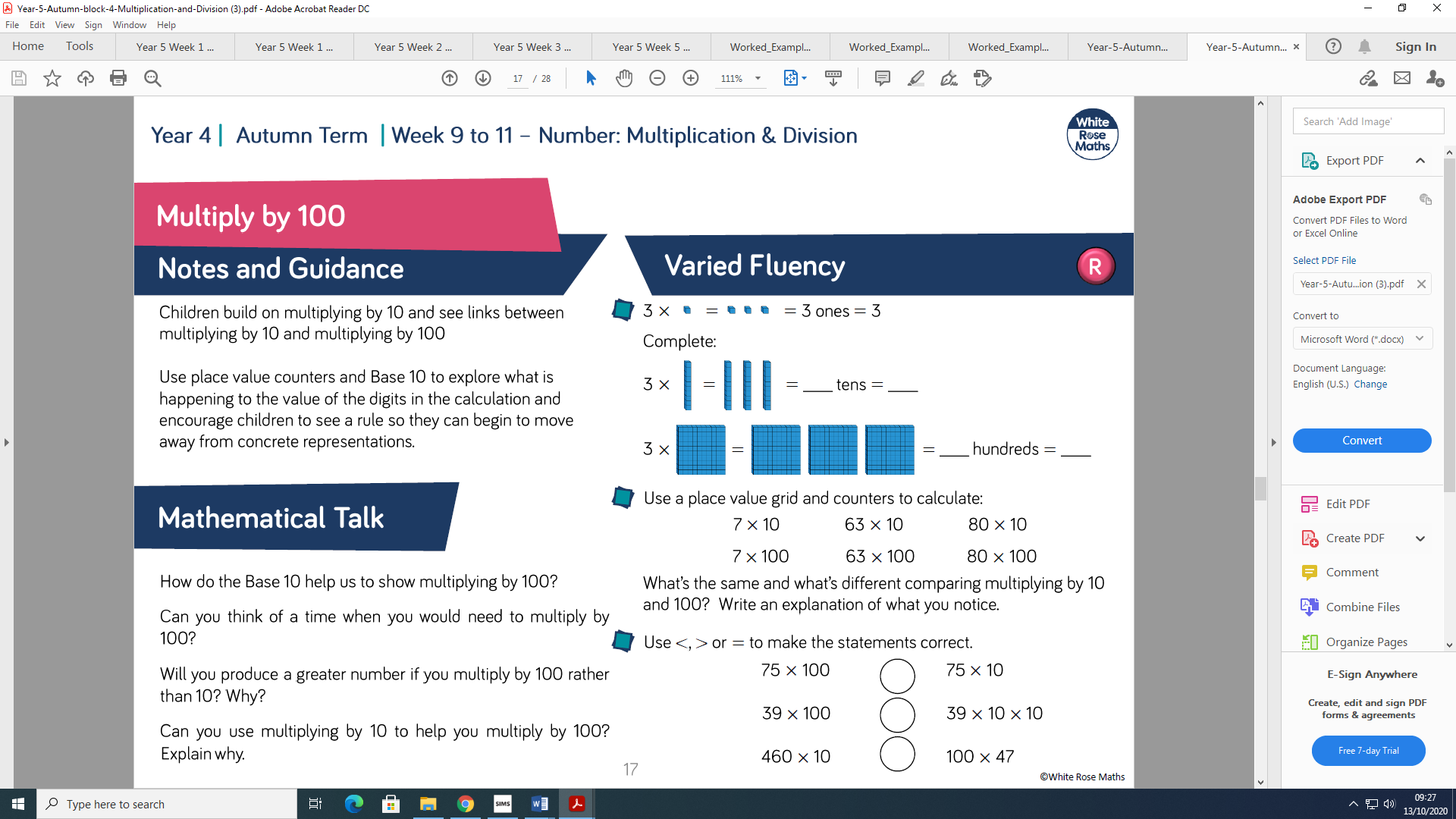 Thursday 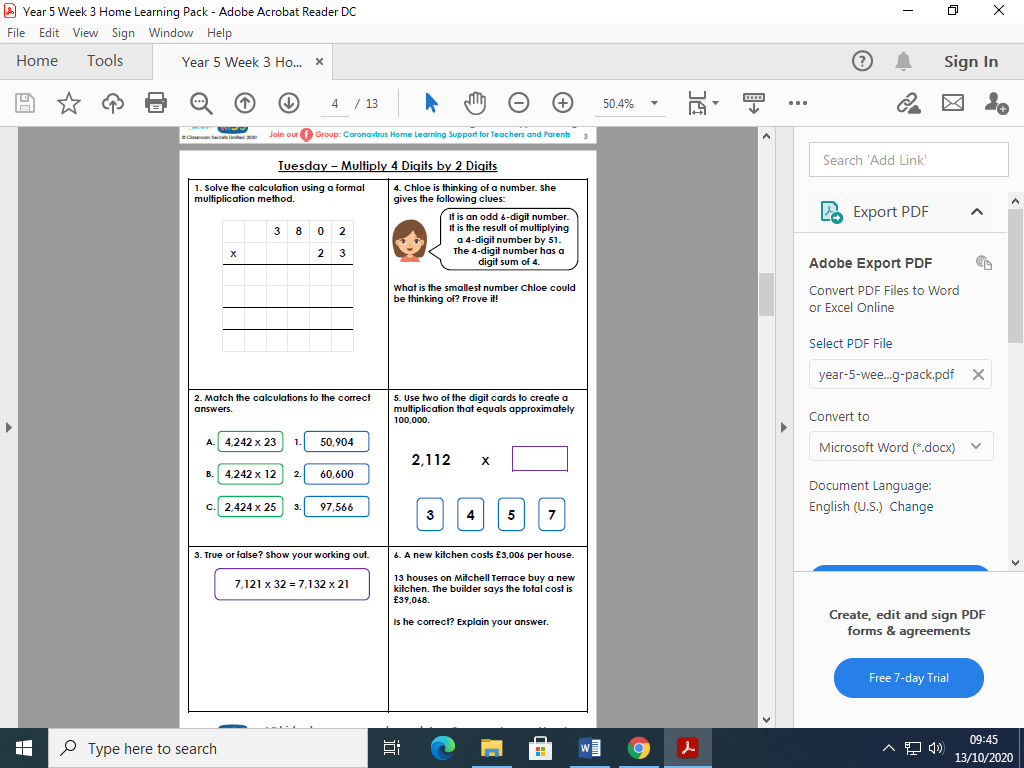 Friday 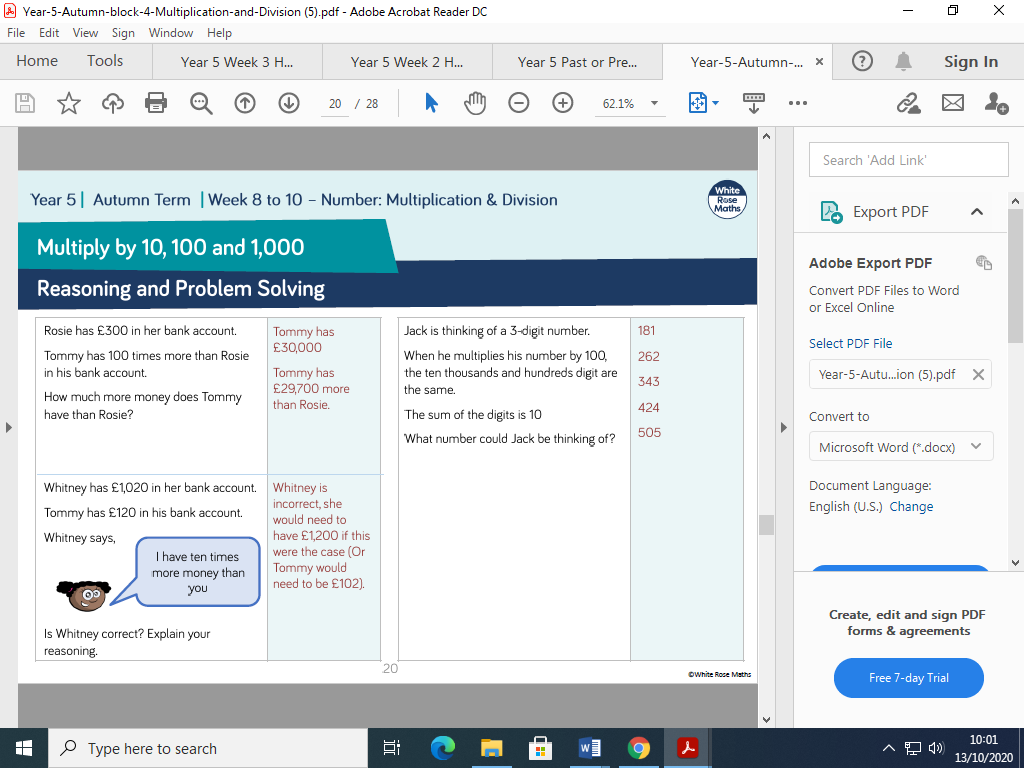 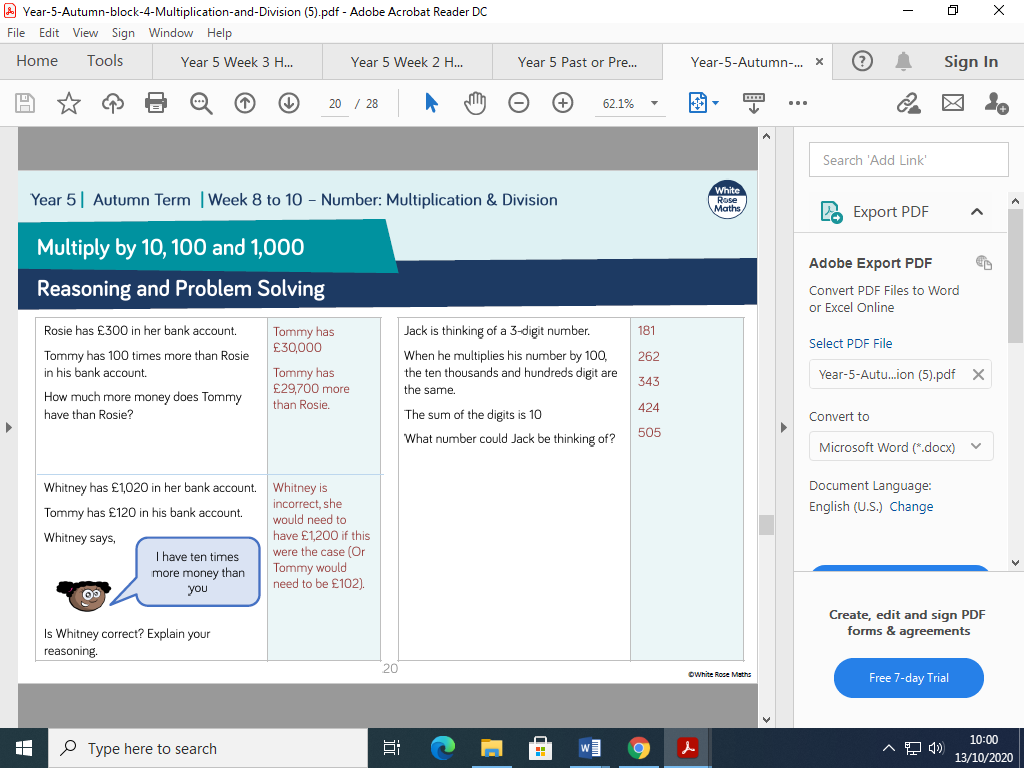 Monday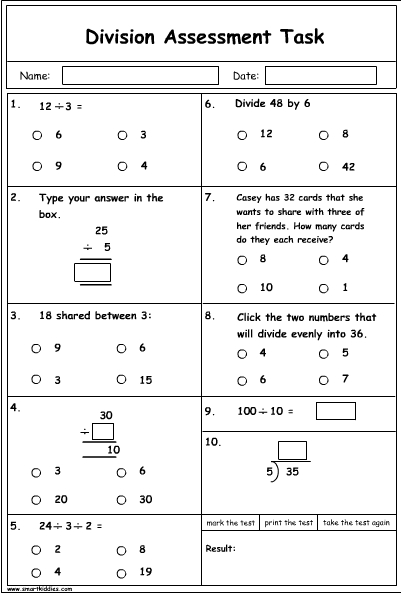 Tuesday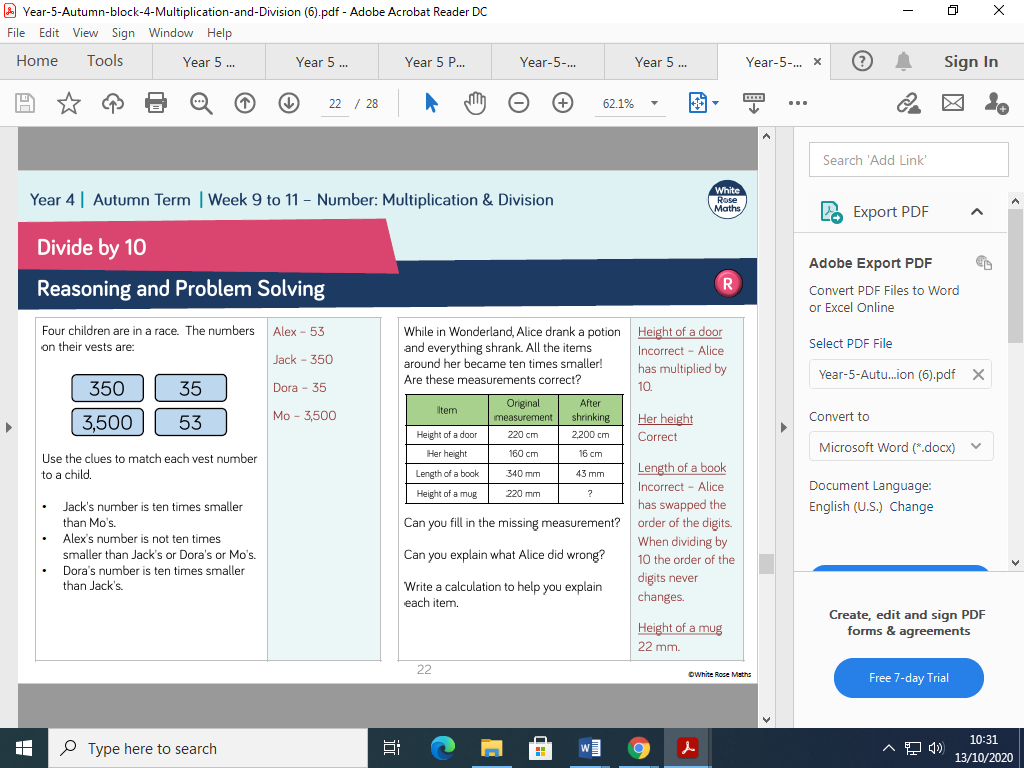 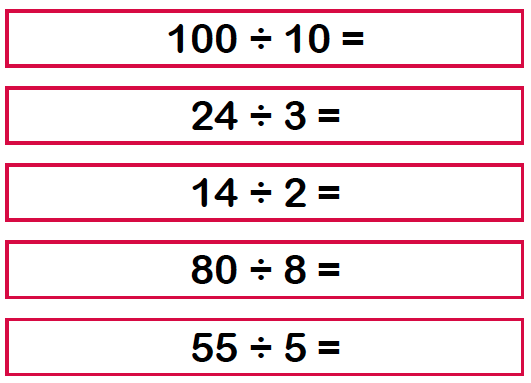 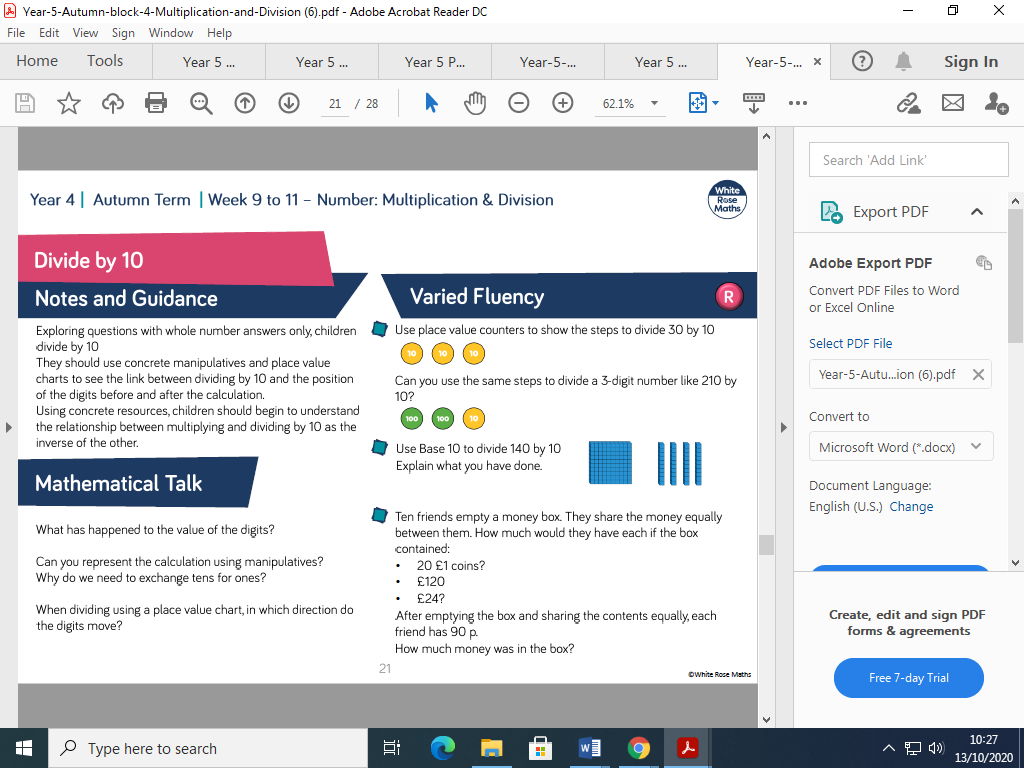 Wednesday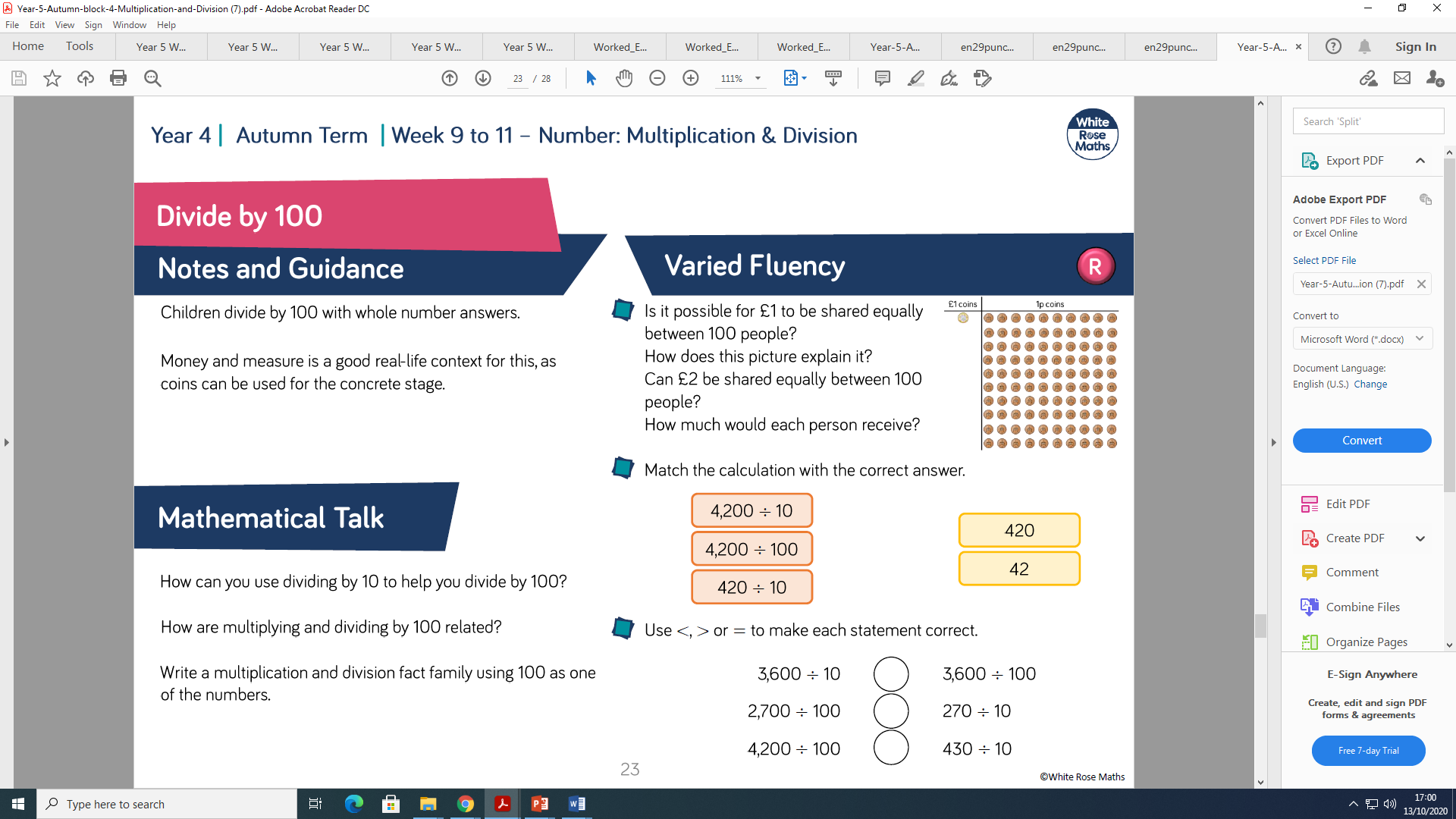 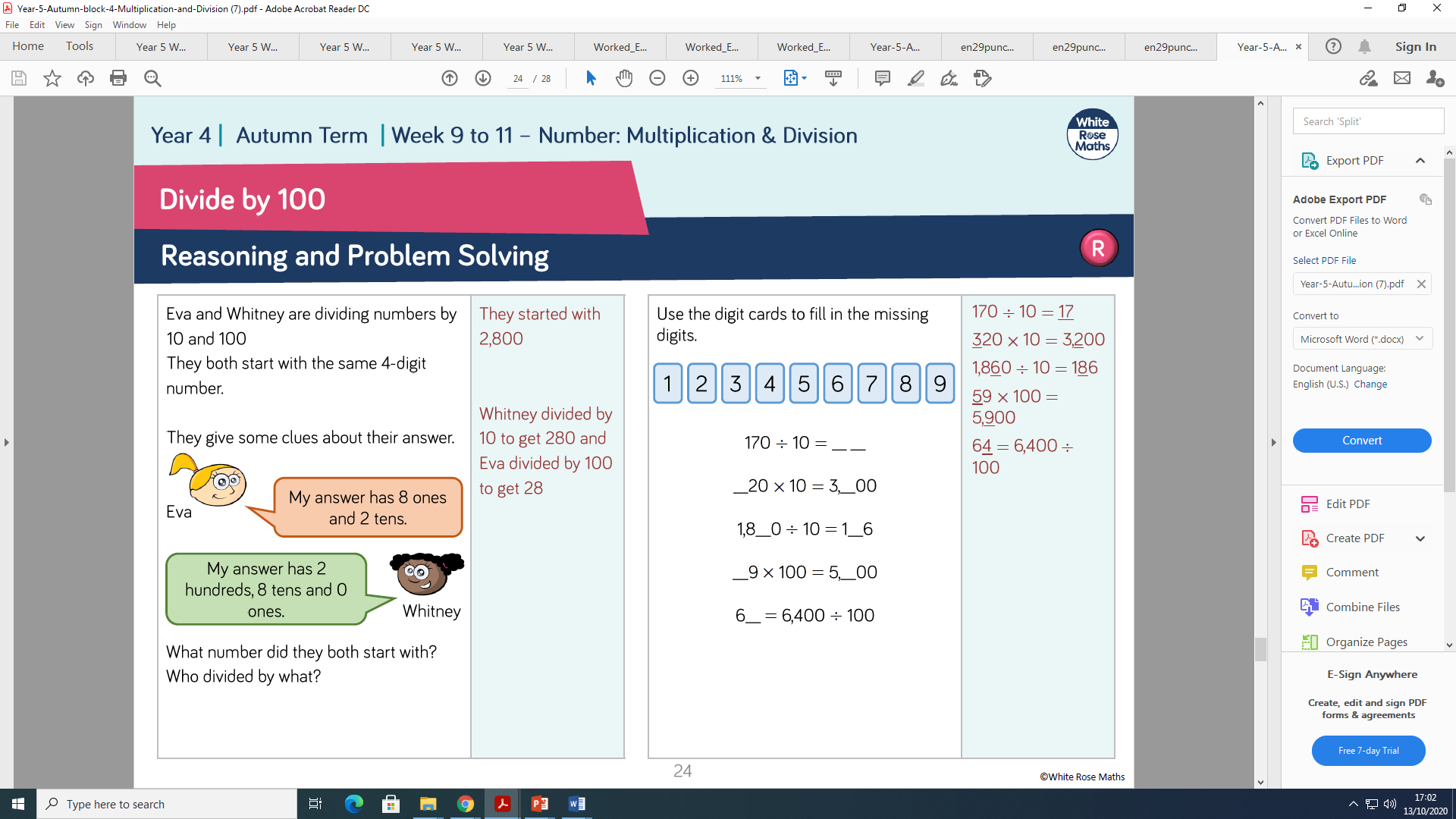 Thursday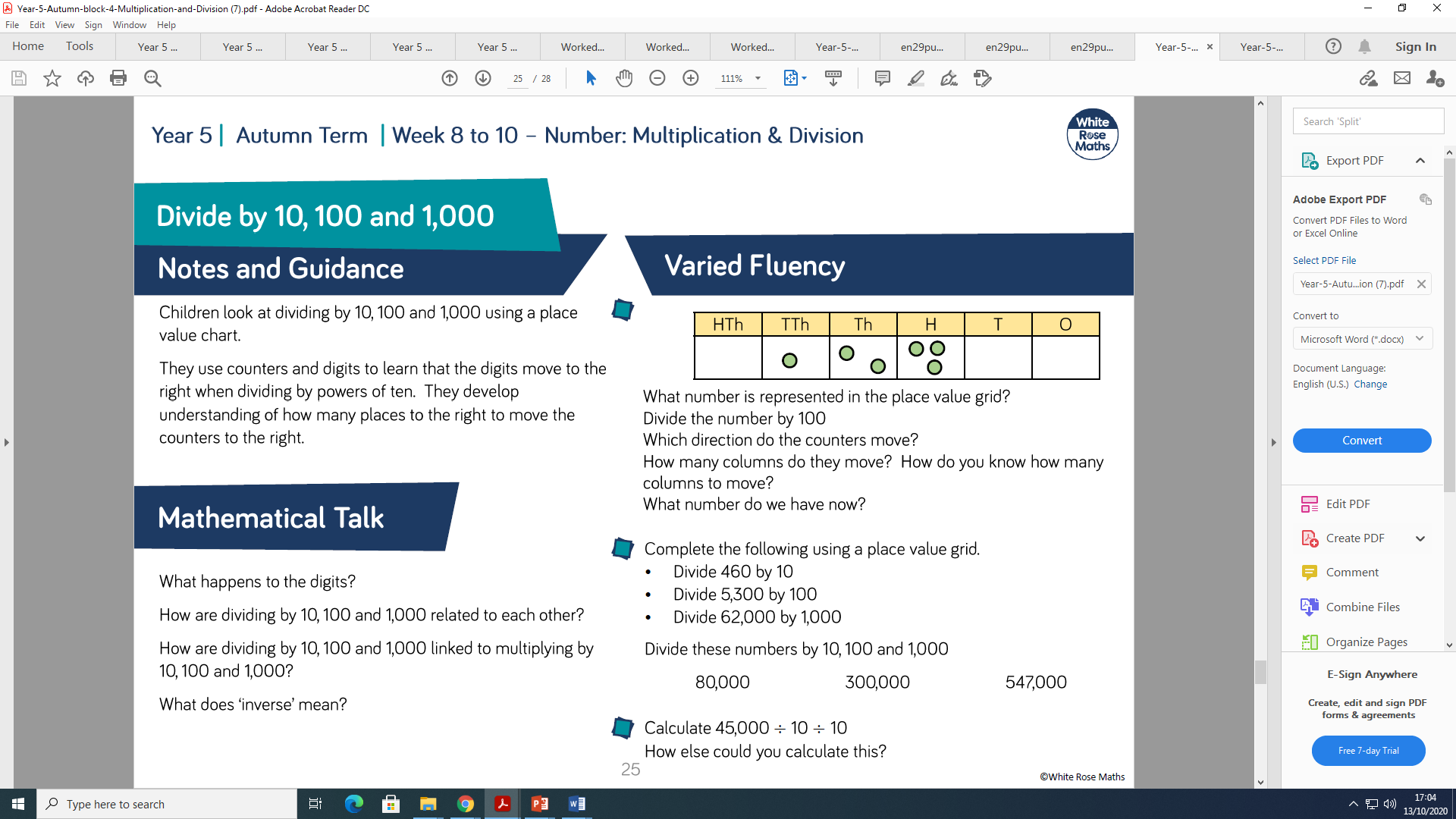 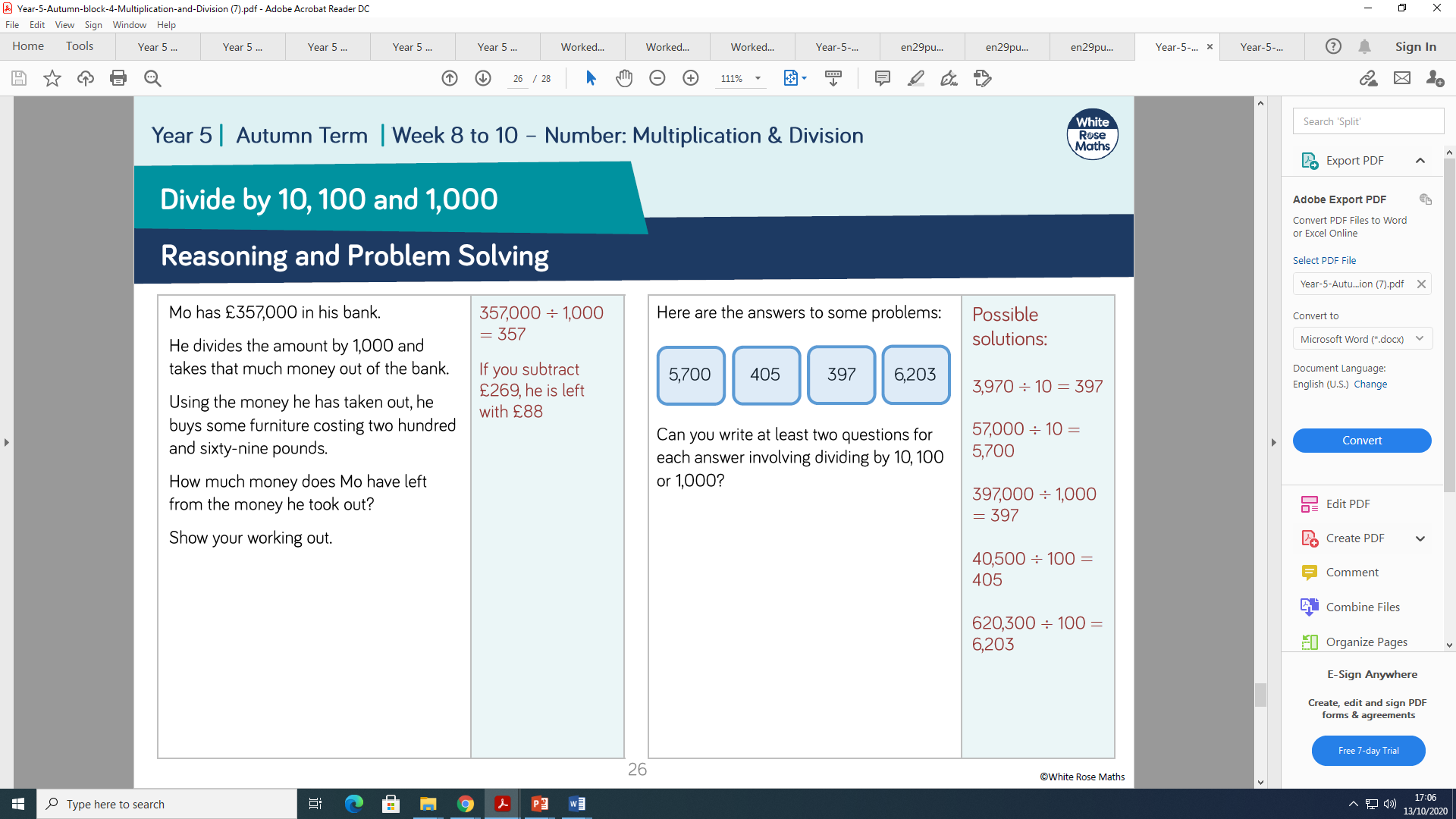 Friday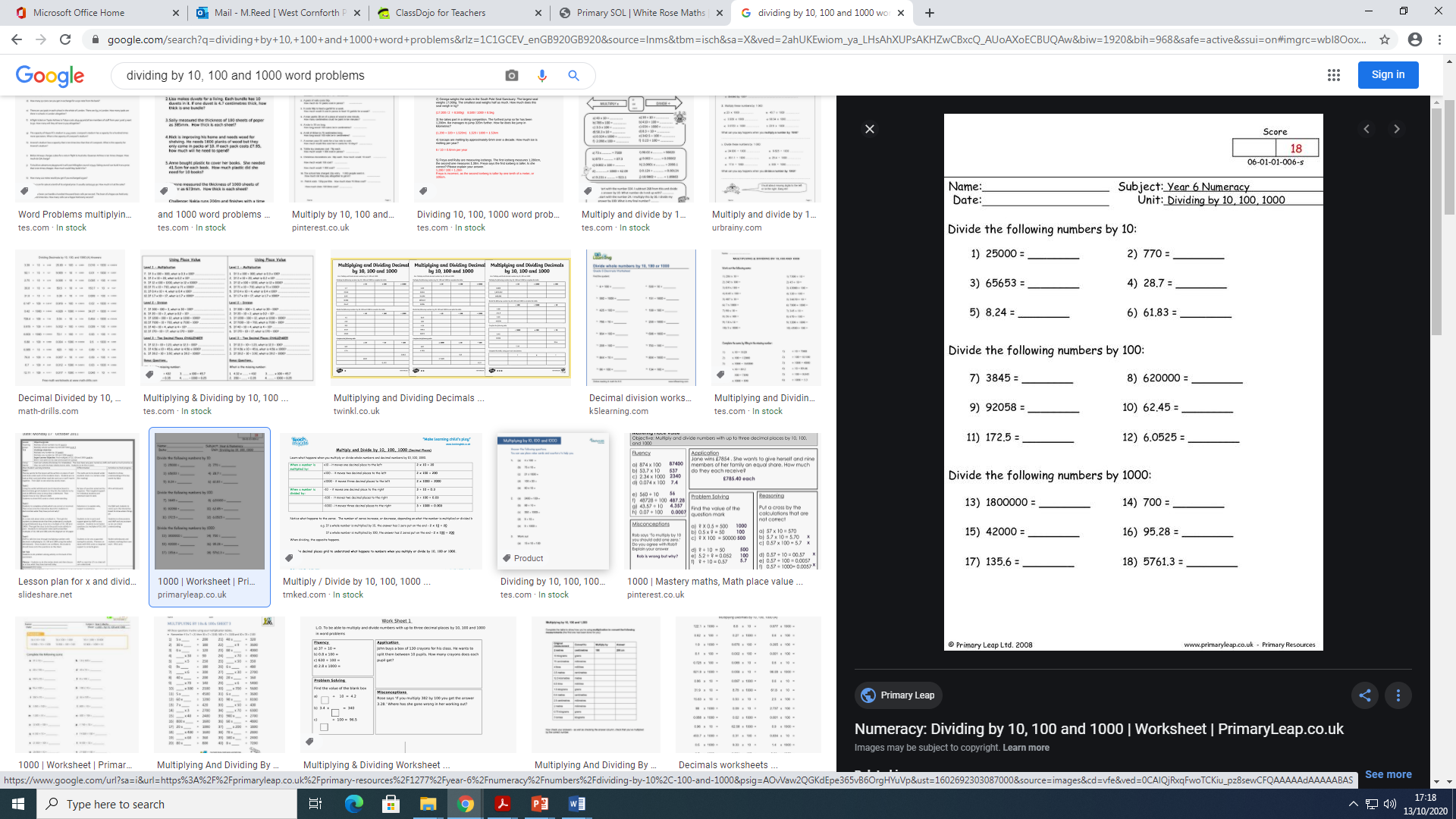 